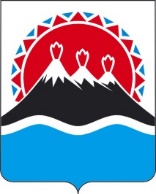 МИНИСТЕРСТВО ПО ЧРЕЗВЫЧАЙНЫМ СИТУАЦИЯМКАМЧАТСКОГО КРАЯПРИКАЗВ соответствии с Федеральным законом от 27.07.2004 № 79-ФЗ                                           «О государственной гражданской службе Российской Федерации», Федеральным законом от 25.12.2008 № 273-ФЗ «О противодействии коррупции» и во исполнение постановления Губернатора Камчатского края от 08.05.2009 № 128 «Об утверждении Порядка уведомления представителя нанимателя о фактах обращения в целях склонения государственного гражданского служащего Камчатского края, в отношении которого полномочия представителя нанимателя осуществляет Губернатор Камчатского края или руководитель Администрации Губернатора Камчатского края, к совершению коррупционных правонарушений» ПРИКАЗЫВАЮ:1. Утвердить Порядок уведомления представителя нанимателя о фактах обращения в целях склонения к совершению коррупционных правонарушений государственного гражданского служащего Министерства по чрезвычайным ситуациям Камчатского края (далее – Министерство), согласно приложению.2. Чернявскому Максиму Викторовичу, консультанту отдела организационно-правового обеспечения Министерства:1) обеспечить ознакомление с настоящим приказом государственных гражданских служащих Камчатского края, замещающих должности в Министерстве; 2) обеспечить формирование и ведение журнала регистрации уведомлений о фактах обращения в целях склонения гражданского служащего к совершению коррупционных правонарушений в Министерстве. 3. Признать утратившим силу:1) приказ Министерства специальных программ и по делам казачества Камчатского края 74-п от 11.05.2011 «Об утверждении Порядка уведомления представителя нанимателя о фактах обращения в целях склонения к совершению коррупционных правонарушений государственного гражданского служащего Министерства специальных программ и по делам казачества Камчатского края»; 2) приказ Министерства специальных программ и по делам казачества Камчатского края 74-п от 08.11.2012 «О внесении изменения в приложение к приказу Министерства специальных программ и по делам казачества Камчатского края от 11.05.2011 № 74-п «Об утверждении Порядка уведомления представителя нанимателя о фактах обращения в целях склонения к совершению коррупционных правонаруше-ний государственного гражданского служащего Министерства специальных программ и по делам казачества Камчатского края».4. Настоящий приказ вступает в силу через 10 дней после его официального опубликования.Приложение к приказу Министерствапо чрезвычайным ситуациям Камчатского краяПорядокуведомления представителя нанимателя о фактах обращения в целях склонения к совершению коррупционных правонарушений государственного гражданского служащего Министерства по чрезвычайным ситуациям Камчатского края1. Общие положения1. Настоящий Порядок в соответствии с Федеральным законом от 25.12.2008             № 273-ФЗ «О противодействии коррупции» определяет процедуру уведомления государственным гражданским служащим Камчатского края, в отношении которого полномочия представителя нанимателя осуществляет Министр по чрезвычайным ситуациям Камчатского края (далее – гражданский служащий) о фактах обращения к гражданскому служащему каких-либо лиц в целях склонения его к совершению коррупционных правонарушений (далее – уведомление), а также перечень сведений, содержащихся в уведомлениях, организацию проверки этих сведений и порядок регистрации уведомлений.2. Гражданский служащий обязан уведомлять представителя нанимателя обо всех случаях обращения к нему каких-либо лиц в целях склонения его к совершению коррупционных правонарушений, за исключением случаев, когда по данным фактам проведена или проводится проверка.3. Гражданский служащий уведомляет представителя нанимателя лично в письменной форме не позднее рабочего дня, следующего за днем обращения к гражданскому служащему в целях склонения его к совершению коррупционных правонарушений.4. Гражданский служащий может уведомить органы прокуратуры и другие государственные органы о фактах склонения его к совершению коррупционных правонарушений, о чем обязан сообщить представителю нанимателя, в том числе с указанием содержания уведомления.5. Гражданский служащий, которому стало известно о факте обращения к иным гражданским служащим в связи с исполнением служебных обязанностей в целях склонения их к совершению коррупционных правонарушений, вправе уведомить об этом представителя нанимателя в соответствии с настоящим Порядком.6. В случае нахождения гражданского служащего в командировке, в отпуске, вне места прохождения гражданской службы он обязан в течение суток с момента прибытия к месту прохождения гражданской службы письменно уведомить представителя нанимателя о факте склонения его к совершению коррупционных правонарушений.7. Уведомление о фактах обращения в целях склонения гражданского служащего к совершению коррупционных правонарушений осуществляется в письменной форме. К уведомлению прилагаются все имеющиеся материалы, подтверждающие обстоятельства обращения в целях склонения гражданского служащего к совершению коррупционных правонарушений.8. В уведомлении должны быть отражены следующие сведения:1) фамилия, имя, отчество (при наличии), замещаемая должность и структурное подразделение, место жительства и телефон лица, направившего уведомление;2) обстоятельства обращения к гражданскому служащему в связи с исполнением им служебных обязанностей каких-либо лиц в целях склонения его к совершению коррупционных правонарушений (дата, место, время, другие условия);3) способ склонения к коррупционным правонарушениям, а также информация об отказе (согласии) принять предложение лица о совершении коррупционных правонарушений;4) подробные сведения о коррупционных правонарушениях, к которым склонялся гражданский служащий;5) все известные сведения о физическом (юридическом) лице, склонявшем к коррупционным правонарушениям.9. Согласно статье 9 Федерального закона от 25.12.2008 № 273-ФЗ                                         «О противодействии коррупции» невыполнение гражданским служащим требований Порядка является правонарушением, влекущим его увольнение с государственной службы либо привлечение его к иным видам ответственности в соответствии с законодательством Российской Федерации.10. В соответствии с частью 4 статьи 9 Федерального закона от 25.12.2008                    № 273-ФЗ «О противодействии коррупции» гражданский служащий, уведомивший представителя нанимателя, органы прокуратуры или другие государственные органы о фактах обращения в целях склонения его к совершению коррупционного правонарушения, о фактах совершения другими государственными служащими коррупционных правонарушений, непредставления сведений либо представления заведомо недостоверных или неполных сведений о доходах, об имуществе и обязательствах имущественного характера, находится под защитой государства в соответствии с законодательством Российской Федерации.2. Прием и регистрация уведомлений11. Организация приема и регистрации уведомлений гражданских служащих осуществляется отделом организационно-правового обеспечения Министерства по чрезвычайным ситуациям Камчатского края (далее – отдел организационно-правового обеспечения).12. Уведомление гражданского служащего, составленное на имя представителя нанимателя, представляется (направляется) в письменном виде в отдел организационно-правового обеспечения не позднее рабочего дня, следующего за днем обращения к гражданскому служащему в целях склонения его к совершению коррупционных правонарушений.13. Регистрация уведомления осуществляется отделом организационно-правового обеспечения в день его поступления в журнале регистрации уведомлений гражданских служащих о фактах обращения в целях склонения их к совершению коррупционных правонарушений (далее – журнал регистрации уведомлений) согласно приложению к настоящему Порядку. Листы журнала регистрации уведомлений должны быть пронумерованы, прошнурованы и скреплены печатью Министерства.Журнал регистрации уведомлений оформляется отделом организационно-правового обеспечения ежегодно и хранится 5 лет.14. Отказ в регистрации уведомления не допускается.15. Копия зарегистрированного уведомления с указанием даты регистрации Уведомления, фамилии, имени, отчества (при наличии) и должности лица, зарегистрировавшего данное уведомление, выдается гражданскому служащему в день регистрации под роспись в журнале регистрации уведомлений.16. В случае если Уведомление поступило в отдел организационно-правового обеспечения через организацию почтовой связи, копия зарегистрированного Уведомления направляется гражданскому служащему, подавшему уведомление, посредством почтовой связи (с уведомлением) в срок не позднее 3 рабочих дней после дня его регистрации.3. Организация проверки содержащихся в уведомлениях сведений17. Зарегистрированное уведомление в тот же день передается на рассмотрение представителю нанимателя для принятия решения об организации проверки содержащихся в нем сведений.18. Организация проверки Уведомления осуществляется отделом организационно-правового обеспечения.Проверка осуществляется во взаимодействии с другими структурными подразделениями, в том числе путем проведения бесед с гражданским служащим, получения от него пояснений.Проверка содержащихся в уведомлении сведений проводится в течение 5 рабочих дней с момента регистрации уведомления.19. По результатам проведенной проверки должностным лицом отдела организационно-правового обеспечения подготавливается служебная записка на имя представителя нанимателя гражданского служащего, подавшего уведомление.20. По окончании проверки служебная записка с приложением уведомления и материалов проверки в срок не позднее 3 рабочих дней со дня окончания проверки представляется представителю нанимателя гражданского служащего, подавшего Уведомление, для принятия решения о направлении Уведомления и материалов проверки в органы прокуратуры или другие государственные органы в соответствии с их компетенцией.Указанное решение принимается представителем нанимателя не позднее 2 рабочих дней со дня поступления служебной записки.21. Должностное лицо отдела организационно-правового обеспечения в срок не позднее 2 рабочих дней со дня принятия представителем нанимателя решения, указанного в части 20 настоящего Порядка, направляет уведомление и материалы проверки в органы прокуратуры или другие государственные органы в соответствии с их компетенцией, а также уведомляет гражданского служащего, подавшего уведомление, о принятом представителем нанимателя решении посредством почтовой связи (с уведомлением).                                                                                                                                                                                    Приложение                                                                                 к Порядку уведомления представителя                                                                                                 нанимателя о фактах обращения в                                                                                  целях склонения к совершению                                                                                  коррупционных правонарушений                                                                                  государственного гражданского                                                                                  служащего Министерства по                                                                                  чрезвычайным ситуациям                                                                                  Камчатского краяЖурналрегистрации уведомлений о фактах обращения в целях склонения гражданского служащего к совершению коррупционных правонарушений в Министерстве по чрезвычайным ситуациям Камчатского краяНачат «___»__________20____г.Окончен «___»__________20____г.На «____» листах[Дата регистрации] № [Номер документа]г. Петропавловск-КамчатскийОб утверждении Порядка уведомления представителя нанимателя о фактах обращения в целях склонения к совершению коррупционных правонарушений государственного гражданского служащего Министерства по чрезвычайным ситуациям Камчатского края Министр[горизонтальный штамп подписи 1]          С.В. Лебедевот[REGDATESTAMP]№[REGNUMSTAMP]№п/пДата,времяпринятияуведомленияСведения о государственном гражданском служащем, подавшем уведомлениеСведения о государственном гражданском служащем, подавшем уведомлениеСведения о государственном гражданском служащем, подавшем уведомлениеФ.И.О. (при наличии) лица, принявшего уведомлениеПодписьпринявшегоуведомлениеПодписьгражданекогослужащего,подавшегоуведомлениеРезультатыпроверки№п/пДата,времяпринятияуведомленияФ.И.О.(при наличии)ДолжностьКонтактныйномертелефонаФ.И.О. (при наличии) лица, принявшего уведомлениеПодписьпринявшегоуведомлениеПодписьгражданекогослужащего,подавшегоуведомлениеРезультатыпроверки123456789